от 28.11.2019 № 1010О введении режима функционирования «Повышенная готовность»	 В соответствии с Федеральным законом от 21 декабря 1994 года № 68-ФЗ «О защите населения и территорий от чрезвычайных ситуаций природного и техногенного характера», постановлением Правительства Российской Федерации от 30 декабря 2003 года № 794 «О единой государственной системе предупреждения и ликвидации чрезвычайных ситуаций», постановлением администрации Починковского муниципального района Нижегородской области от 03.06.2019 года №  425 «О звене Починковского муниципального района территориальной подсистемы Нижегородской области единой государственной системы предупреждения и  ликвидации чрезвычайных ситуаций» в целях обеспечения безопасности населения района, в связи  с прогнозируемым ухудшением погодных условий в виде дождя, мокрого снега, переходящего в снег, местами сильного снега, налипанием мокрого снега, гололеда, метели, отдельных порыв юго-западного, западного ветра до 15 м/с, на дорогах наката и гололедицы, местами снежных заносов, а также 1 декабря 2019 года понижением температуры воздуха до -5,-10°:	1. Ввести c 09 часов 30 октября 2019 года режим функционирования «Повышенная готовность» для сил и средств муниципального звена территориальной подсистемы, единой государственной системы предупреждения и ликвидации чрезвычайных ситуаций (далее МЗ ТП РСЧС) Починковского муниципального района.                   2.  Определить зоной повышенной готовности территорию Починковского муниципального района. Установить местный уровень реагирования.         3. Рекомендовать главам администрации сельсоветов, совместно с отделом МВД  России по Починковскому району, ГКУ «УСЗН Починковского района», муниципальной противопожарной охраной, провести инструктаж населения по мерам безопасности в период резких изменений климатических условий, в том числе  путем по дворового обхода, обратив особое внимание на одиноких и престарелых граждан, неблагополучных многодетных семей, лиц злоупотребляющих спиртными напитками, наркотиками с использованием в полном объеме прав, предоставленных законодательством РФ.	4. К проведению мероприятий по предупреждению чрезвычайных ситуаций привлечь силы и средства МЗ ТП РСЧС.	5. Руководителям органов управления МЗ ТП РСЧС Починковского муниципального района Нижегородской области: 	 - усилить контроля за состоянием окружающей среды, прогнозированием возникновения чрезвычайных ситуаций и их последствий;	- при необходимости ввести круглосуточное дежурство руководителей и должностных лиц органов управления;                   . 
	-  вести непрерывный сбор, обработку и передачу органам управления, силам МЗ ТП РСЧС данных о прогнозируемых чрезвычайных ситуациях;              - провести информирование населения о действиях и способах защиты от неблагоприятных метеорологических явлений;	-  принять оперативных мер по предупреждению возникновения и развития чрезвычайных ситуаций, снижению размеров ущерба и потерь в случае их возникновения, а также повышению устойчивости и безопасности функционирования организаций в чрезвычайных ситуациях;	- уточнить план действий по предупреждению и ликвидации чрезвычайных ситуаций на территории района, плана эвакуации в чрезвычайных ситуациях;             .
	- при необходимости силы и средства МЗ ТП РСЧС привести в готовность к реагированию на чрезвычайные ситуации, сформировать оперативные группы и организовать их выдвижения в район чрезвычайной ситуации; 
	- осуществить восполнение резервов материальных ресурсов, созданных для ликвидации чрезвычайных ситуаций; 	- быть в готовности к проведению эвакуационных мероприятий, в том числе связанных с эвакуацией пассажиров на автодорогах;    - усилить дежурные аварийно-восстановительные бригады (группы, команды) в первую очередь электросетей, связи;   - проверить готовность системы дублирующих, автономных источников энергоснабжения, в первую очередь, в лечебных учреждениях и критически важных для инфраструктуры экономики объектах;  - ограничить проведение высотных работ, аварийно-восстановительных работ;   - организовать мероприятия по прекращению погрузочно-разгрузочных работ, закреплению подъемно-транспортного оборудования;        6.  Рекомендовать руководителям дорожных организаций, обслуживающим автомобильные дороги федерального, регионального и местного значения, организовать своевременную очистку дорог от снега и посыпку пескосоляной смесью, предусмотреть усиление служб дорожного хозяйства на период действия неблагоприятных погодных условий.       7. Рекомендовать начальнику отдела МВД России по Починковскому району усилить наряды ДПС,  организовать обмен информацией с ЕДДС района по вопросам аварийной ситуации на дорогах, плотности потоков дорожного движения на участках основных автотрасс. Руководителям предприятий жилищно-коммунального хозяйства, владельцам и арендаторам зданий:           - организовать своевременную очистку кровель от снега, наледи и сосулек, очистку дворовых территорий, пешеходных дорожек и тротуаров от снега с целью снижения травматизма среди населения;           - укрепить ветхие крыши, рекламные щиты, указатели, баннеры, и др., очистить крыши, балконы, лоджии от посторонних предметов.          9. Начальнику управления культуры и спорта администрации Починковского района:        - отменить, либо перенести проведение культурно-массовых мероприятий на открытом воздухе в период ухудшения погодных условий.	10.  Управляющему делами администрации района, разместить на официальном сайте администрации Починковского муниципального района Нижегородской области в информационно-телекоммуникационной сети «Интернет»:           -   настоящее постановление;          -  рекомендации гражданам по соблюдению мер безопасности в период резких ухудшений погодных условий, сопровождающихся комплексов неблагоприятных метеорологических явлений.	11.  Контроль  исполнения  настоящего  постановления  оставляю  за собой.Глава администрациирайона                                                                                                        М.В. Ларин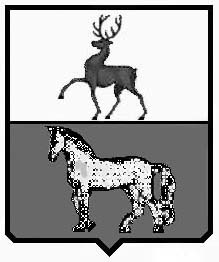 АДМИНИСТРАЦИЯ ПОЧИНКОВСКОГО МУНИЦИПАЛЬНОГО РАЙОНАНИЖЕГОРОДСКОЙ ОБЛАСТИПОСТАНОВЛЕНИЕНаправлено:Елисееву В.С. – 1 экз.в отдел ГО,ЧС и МП – 1 экз.в отдел МВД России по Починковскому району – 1 экз.в управление делами администрации района – 1 экз.в 145- ПСЧ 10 ОФПС- 1 экз.в ПЧ-149- 1 экз. в ПЧ-176- 1 экз.в администрацию  сельсоветов - 9 экз.в управление культуры и спорта – 1 экз.ГБУЗ НО «Починковская ЦРБ»- 1 экз.Починковский РУС – 1 экз.Починковское ЛПУМГ – 1 экз.Межрайгаз – 1 экз.Починковский почтамт – 1 экз.Ужовская ж/д станция – 1 экз.Управление образования – 1 экз.Роспотребнадзор – 1 экз.Управление соц. защиты – 1 экз.Починковское межрайонное лесничество – 1 экз. ОАО УК ЖКХ Починковского района – 1 экз.ООО «УК Водник» – 1 экз.ГУНО «Госветуправление» - 1 экз.Управление с/х – 1 экз.МУП «Починковское АТП» - 1 экз.ООО «Починкисельхозхимия» - 1 экз.ООО «НижегородАвтоДор» - 1 экз.ООО «Кварцит НН» - 1 экз.ООО «Спартак С» - 1 экз.Починковское РАЙПО – 1 экз.Починковские РЭС «Арзамасские электросети»– 1 экз.Починковский МСЗ- 1 экз.Районная газета «На земле починковской» -1 экз.в  дело – 3 экз.